Name: Sara Yaisomanang                                             Period: 4   
Directions: In this project, you will apply the themes and issues within Romeo and Juliet to modern life and work on solutions to age-old problems that are presented in the play, such as: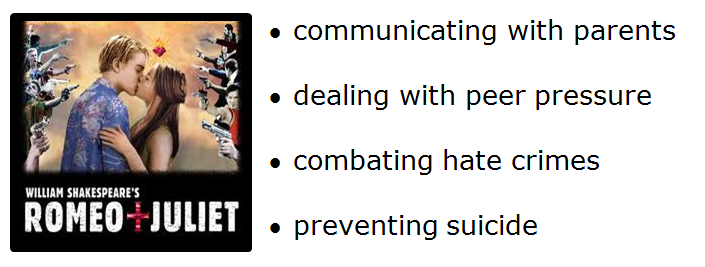 This form helps you to keep track of your resources as you research the current needs of our community and determine a course of action. When completing your accompanying products (brochures, presentations, digital stories, Web sites, and so forth), the following are the minimum requirements for research:You must consult at least five resources from completely different sources (not just different pages from the same main Web site). Use this form as you research—both to help you keep track of good ideas as well as to document that you are meeting the minimum research requirements of the project. This form is to be turned in with your final project.  See completed example at end of this document.Here is an example of what your research sheet should look like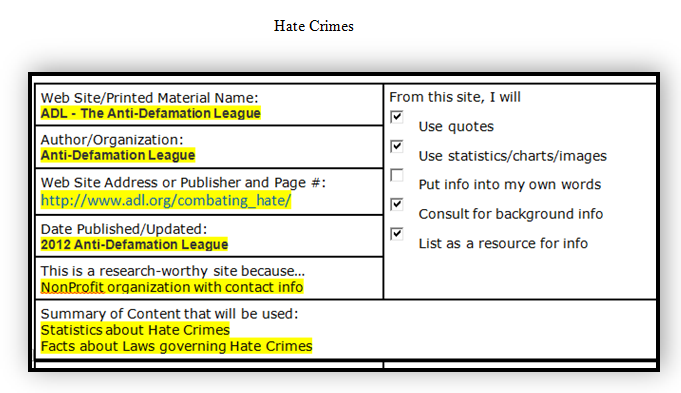 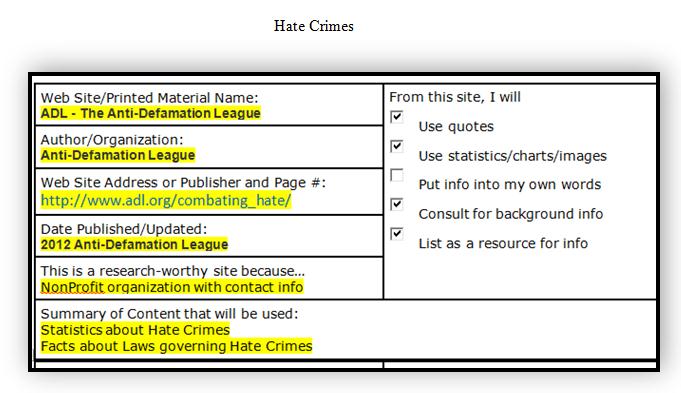 Research Form: Romeo and Juliet ProjectWeb Site/Printed Material Name:Woman’s and Children’s Heath Network – Teen Health Ages 12-17 – Child and Youth HealthFrom this site, I will 
Use quotes
Use statistics/charts/images 
Put info into my own words 
Consult for background info 
List as a resource for info Author/Organization:Woman’s and Children’s Heath Network – Teen Health Ages 12-17 – Child and Youth HealthFrom this site, I will 
Use quotes
Use statistics/charts/images 
Put info into my own words 
Consult for background info 
List as a resource for info Web Site Address or Publisher and Page #:http://www.cyh.com/HealthTopics/HealthTopicDetails.aspx?p=243&id=2184&np=295From this site, I will 
Use quotes
Use statistics/charts/images 
Put info into my own words 
Consult for background info 
List as a resource for info Date Published/Updated:Last Updated: Monday 5 September 2011From this site, I will 
Use quotes
Use statistics/charts/images 
Put info into my own words 
Consult for background info 
List as a resource for info This is a research-worthy site because…their information is reliable. It has peer pressuring support, how to deal with peer pressure, resources, what causes peer pressuring, & what is peer pressuring.From this site, I will 
Use quotes
Use statistics/charts/images 
Put info into my own words 
Consult for background info 
List as a resource for info Summary of Content that will be used:Use statistics about peer pressure.Resources about peer pressure.Summary of Content that will be used:Use statistics about peer pressure.Resources about peer pressure.Web Site/Printed Material Name:Teens Health from NemoursFrom this site, I will 
Use quotes
Use statistics/charts/images 
Put info into my own words 
Consult for background info 
List as a resource for info Author/Organization:Teens Health from NemoursFrom this site, I will 
Use quotes
Use statistics/charts/images 
Put info into my own words 
Consult for background info 
List as a resource for info Web Site Address or Publisher and Page #:http://kidshealth.org/teen/your_mind/friends/peer_pressure.htmlFrom this site, I will 
Use quotes
Use statistics/charts/images 
Put info into my own words 
Consult for background info 
List as a resource for info Date Published/Updated:Copyright – 1995-2010 The Nemours Foundation. All rights reserved.Reviewed by: D’Arcy Lyness, PhDDate reviewed: March 2009From this site, I will 
Use quotes
Use statistics/charts/images 
Put info into my own words 
Consult for background info 
List as a resource for info This is a research-worthy site because…it talks about your “peers”, when pressure is on, & it has pointers about pressure.From this site, I will 
Use quotes
Use statistics/charts/images 
Put info into my own words 
Consult for background info 
List as a resource for info Summary of Content that will be used:Use quotes for peer pressure.Use statistics for peer pressure.Consuslt for background info about peer pressure.Resources of peer pressure.Summary of Content that will be used:Use quotes for peer pressure.Use statistics for peer pressure.Consuslt for background info about peer pressure.Resources of peer pressure.Web Site/Printed Material Name:Beyond GrowthFrom this site, I will 
Use quotes
Use statistics/charts/images 
Put info into my own words 
Consult for background info 
List as a resource for info Author/Organization:How to Deal Effectively with Peer PressureBy Duff McDuffeeFrom this site, I will 
Use quotes
Use statistics/charts/images 
Put info into my own words 
Consult for background info 
List as a resource for info Web Site Address or Publisher and Page #:http://beyondgrowth.net/personal-development/how-to-deal-effectively-with-peer-pressure-jade/From this site, I will 
Use quotes
Use statistics/charts/images 
Put info into my own words 
Consult for background info 
List as a resource for info Date Published/Updated:May 25th, 2011From this site, I will 
Use quotes
Use statistics/charts/images 
Put info into my own words 
Consult for background info 
List as a resource for info This is a research-worthy site because…it’s an essay based on someones opinions and facts of peer pressuring.From this site, I will 
Use quotes
Use statistics/charts/images 
Put info into my own words 
Consult for background info 
List as a resource for info Summary of Content that will be used:Use statistics for peer pressure.Consult for background info.Resources for info about peer pressure.Summary of Content that will be used:Use statistics for peer pressure.Consult for background info.Resources for info about peer pressure.Web Site/Printed Material Name:Parenting TeenagersFrom this site, I will 
Use quotes
Use statistics/charts/images 
Put info into my own words 
Consult for background info 
List as a resource for info Author/Organization:Teens and Peer Pressure by Christina BottoFrom this site, I will 
Use quotes
Use statistics/charts/images 
Put info into my own words 
Consult for background info 
List as a resource for info Web Site Address or Publisher and Page #:http://www.parentingateenager.net/teensandpeerpressure.htmlFrom this site, I will 
Use quotes
Use statistics/charts/images 
Put info into my own words 
Consult for background info 
List as a resource for info Date Published/Updated:Copyright and copy; 2006-2011 Christina Botto. All rights resevered.From this site, I will 
Use quotes
Use statistics/charts/images 
Put info into my own words 
Consult for background info 
List as a resource for info This is a research-worthy site because…it gets specific about what can be peer pressure, it has reasons that put your teens at higher risks to give into peer pressure, ways to combat harmful peer pressure, & how do parents compete with what ‘cool’ friends dictate.From this site, I will 
Use quotes
Use statistics/charts/images 
Put info into my own words 
Consult for background info 
List as a resource for info Summary of Content that will be used:Use statistics for peer pressure.Consult for background info about peer pressure.Resources about peer pressure.Summary of Content that will be used:Use statistics for peer pressure.Consult for background info about peer pressure.Resources about peer pressure.Web Site/Printed Material Name:From this site, I will 
Use quotes
Use statistics/charts/images 
Put info into my own words 
Consult for background info 
List as a resource for info Author/Organization:From this site, I will 
Use quotes
Use statistics/charts/images 
Put info into my own words 
Consult for background info 
List as a resource for info Web Site Address or Publisher and Page #:From this site, I will 
Use quotes
Use statistics/charts/images 
Put info into my own words 
Consult for background info 
List as a resource for info Date Published/Updated:From this site, I will 
Use quotes
Use statistics/charts/images 
Put info into my own words 
Consult for background info 
List as a resource for info This is a research-worthy site because…From this site, I will 
Use quotes
Use statistics/charts/images 
Put info into my own words 
Consult for background info 
List as a resource for info Summary of Content that will be used:Summary of Content that will be used:Web Site/Printed Material Name:From this site, I will 
Use quotes
Use statistics/charts/images 
Put info into my own words 
Consult for background info 
List as a resource for info Author/Organization:From this site, I will 
Use quotes
Use statistics/charts/images 
Put info into my own words 
Consult for background info 
List as a resource for info Web Site Address or Publisher and Page #:From this site, I will 
Use quotes
Use statistics/charts/images 
Put info into my own words 
Consult for background info 
List as a resource for info Date Published/Updated:From this site, I will 
Use quotes
Use statistics/charts/images 
Put info into my own words 
Consult for background info 
List as a resource for info This is a research-worthy site because…From this site, I will 
Use quotes
Use statistics/charts/images 
Put info into my own words 
Consult for background info 
List as a resource for info Summary of Content that will be used:Summary of Content that will be used: